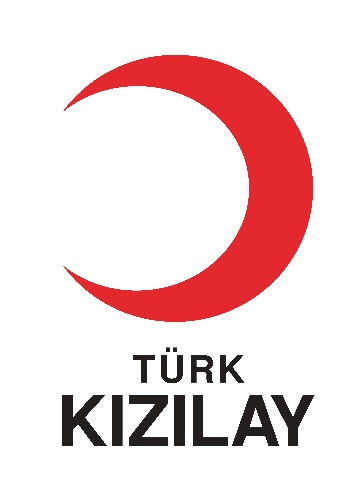 TURKISH RED CRESCENTSUPPORT TO REFUGEES TRANSITIONING TO COMMUNITIES PROJECT (P171489)ENVIRONMENTAL and SOCIAL COMMITMENT PLAN (ESCP) 02 December 2019ENVIRONMENTAL AND SOCIAL COMMITMENT PLANTurkish Red Crescent (TRC) will implement the Support to Refugees Transitioning to Communities Project (the Project), with the involvement of the Ministry of Interior, Directorate General of Migration Management (DGMM). The International Bank for Reconstruction and Development (hereinafter the Bank) has agreed to provide financing for the Project. TRC will implement material measures and actions so that the Project is implemented in accordance with the Environmental and Social Standards (ESSs). This Environmental and Social Commitment Plan (ESCP) sets out material measures and actions, any specific documents or plans, as well as the timing for each of these. TRC will also comply with the provisions of any other E&S documents required under the ESF and referred to in this ESCP, the Stakeholder Engagement Plan (SEP) and Labor Management Procedures (LMP) and will adhere to the timelines specified in those E&S documents.TRC is responsible for compliance with all requirements of the ESCP even when implementation of specific measures and actions is conducted by DGMM referenced in 1. above. Implementation of the material measures and actions set out in this ESCP will be monitored and reported to the Bank by TRC as required by the ESCP and the conditions of the legal agreement, and the Bank will monitor and assess progress and completion of the material measures and actions throughout implementation of the Project. As agreed by the Bank and TRC, this ESCP may be revised from time to time during Project implementation, to reflect adaptive management of Project changes and unforeseen circumstances or in response to assessment of Project performance conducted under the ESCP itself. In such circumstances, TRC will agree to the changes with the Bank and will update the ESCP to reflect such changes. Agreement on changes to the ESCP will be documented through the exchange of letters signed between the Bank and the TRC. The TRC will promptly disclose the updated ESCP. Where Project changes, unforeseen circumstances, or Project performance result in changes to the risks and impacts during Project implementation, the TRC shall provide additional funds, if needed, to implement actions and measures to address such risks and impacts.MATERIAL MEASURES AND ACTIONS  MATERIAL MEASURES AND ACTIONS  TIMEFRAMERESPONSIBILE ENTITY/AUTHORITY MONITORING AND REPORTINGMONITORING AND REPORTINGMONITORING AND REPORTINGMONITORING AND REPORTINGAREGULAR REPORTING:Prepare and submit regular monitoring reports on the implementation of the ESCP, stakeholder engagement activities and functioning of GRM.Quarterly, as part of quarterly project progress reports TRC BINCIDENTS AND ACCIDENTS In case of occurrence of an incident or accident related to or having an impact on the Project which has, or is likely to have, a significant adverse effect on the communities, other public or workers (occupational health and safety issue), serious protest/conflict or community grievance or any incidence related to gender-based violence, the TRC will:As soon as reasonable, but no later than 48 hours after the occurrence of such incident or accident, inform the Bank by any electronic means of its nature, or circumstance and any effect or impact resulting or likely to result;As soon as reasonable, but no later than 15 calendar days after such incident or accident, provide the Bank a summary report that includes a description of the incident or accident, the root cause of the incident or accident and the mitigation and/or prevention measures, if any, that TRC is taking or planning to take to address it and to prevent any future similar events; andKeep the Bank informed of the ongoing implementation of the said measures and plans.Notify the Bank electronically within 48 hours after learning of the incident or accident; provide report within a timeframe acceptable to the Bank (no later than 15 calendar days) as requested. TRC ESS 1:  ASSESSMENT AND MANAGEMENT OF ENVIRONMENTAL AND SOCIAL RISKS AND IMPACTSESS 1:  ASSESSMENT AND MANAGEMENT OF ENVIRONMENTAL AND SOCIAL RISKS AND IMPACTSESS 1:  ASSESSMENT AND MANAGEMENT OF ENVIRONMENTAL AND SOCIAL RISKS AND IMPACTSESS 1:  ASSESSMENT AND MANAGEMENT OF ENVIRONMENTAL AND SOCIAL RISKS AND IMPACTS1.1ORGANIZATIONAL STRUCTURE: Establish and maintain a Project Implementation Unit (PIU) with qualified staff and resources to support management of E&S risks, a Safeguards Officer responsible for the day-to-day implementation of the SEP and LMP. In accordance with World Bank’s ESSs, TRC will share the Terms of Reference for the Safeguards Officer who will oversee the implementation of ESCP including with regard to SEP and LMP and provide inputs related to stakeholder engagement activities, project related grievances/incidents from beneficiaries or TRC project workers for quarterly monitoring reports.Establish and staff PIU, appoint Safeguards Officer, before effectivenessMaintain the above organizational structure throughout Project implementation.TRC 1.1MANAGEMENT TOOLS AND INSTRUMENTS No standalone management tools are developed for ESS1. Social risks are addressed through project designs and the SEP. TRC will implement the SEP and operate the GRM as described in the SEP. The Recipient will develop the Project Implementation Manual (PIM) to provide details on social risk management applied under the project including the implementation of the SEP. Throughout project implementationTRC ESS 2:  LABOR AND WORKING CONDITIONS  ESS 2:  LABOR AND WORKING CONDITIONS  ESS 2:  LABOR AND WORKING CONDITIONS  ESS 2:  LABOR AND WORKING CONDITIONS  2.1LABOR MANAGEMENT PROCEDURES: Implement the LMP. Throughout project implementationTRC 2.2GRIEVANCE MECHANISM FOR PROJECT WORKERS: Maintain and operate a grievance mechanism for Project workers, as described in the LMP and consistent with ESS2, including provisions on ensuring reporting cases of child and forced labor.Throughout project implementationTRC ESS 3:  RESOURCE EFFICIENCY AND POLLUTION PREVENTION AND MANAGEMENT ESS 3:  RESOURCE EFFICIENCY AND POLLUTION PREVENTION AND MANAGEMENT ESS 3:  RESOURCE EFFICIENCY AND POLLUTION PREVENTION AND MANAGEMENT ESS 3:  RESOURCE EFFICIENCY AND POLLUTION PREVENTION AND MANAGEMENT 3.1Not Relevant to the ProjectESS 4:  COMMUNITY HEALTH AND SAFETY ESS 4:  COMMUNITY HEALTH AND SAFETY ESS 4:  COMMUNITY HEALTH AND SAFETY ESS 4:  COMMUNITY HEALTH AND SAFETY 4.1Not Relevant to the ProjectESS 5:  LAND ACQUISITION, RESTRICTIONS ON LAND USE AND INVOLUNTARY RESETTLEMENT ESS 5:  LAND ACQUISITION, RESTRICTIONS ON LAND USE AND INVOLUNTARY RESETTLEMENT ESS 5:  LAND ACQUISITION, RESTRICTIONS ON LAND USE AND INVOLUNTARY RESETTLEMENT ESS 5:  LAND ACQUISITION, RESTRICTIONS ON LAND USE AND INVOLUNTARY RESETTLEMENT 5.1Not Relevant to the ProjectESS 6:  BIODIVERSITY CONSERVATION AND SUSTAINABLE MANAGEMENT OF LIVING NATURAL RESOURCES ESS 6:  BIODIVERSITY CONSERVATION AND SUSTAINABLE MANAGEMENT OF LIVING NATURAL RESOURCES ESS 6:  BIODIVERSITY CONSERVATION AND SUSTAINABLE MANAGEMENT OF LIVING NATURAL RESOURCES ESS 6:  BIODIVERSITY CONSERVATION AND SUSTAINABLE MANAGEMENT OF LIVING NATURAL RESOURCES 6.1Not Relevant to the ProjectESS 7: INDIGENOUS PEOPLES/SUB-SAHARAN AFRICAN HISTORICALLY UNDERSERVED TRADITIONAL LOCAL COMMUNITIES ESS 7: INDIGENOUS PEOPLES/SUB-SAHARAN AFRICAN HISTORICALLY UNDERSERVED TRADITIONAL LOCAL COMMUNITIES ESS 7: INDIGENOUS PEOPLES/SUB-SAHARAN AFRICAN HISTORICALLY UNDERSERVED TRADITIONAL LOCAL COMMUNITIES ESS 7: INDIGENOUS PEOPLES/SUB-SAHARAN AFRICAN HISTORICALLY UNDERSERVED TRADITIONAL LOCAL COMMUNITIES 7.1Not Relevant to the ProjectESS 8: CULTURAL HERITAGE ESS 8: CULTURAL HERITAGE ESS 8: CULTURAL HERITAGE ESS 8: CULTURAL HERITAGE 8.1Not Relevant to the ProjectESS 9: FINANCIAL INTERMEDIARIES ESS 9: FINANCIAL INTERMEDIARIES ESS 9: FINANCIAL INTERMEDIARIES ESS 9: FINANCIAL INTERMEDIARIES 9.1Not Relevant to the ProjectESS 10: STAKEHOLDER ENGAGEMENT AND INFORMATION DISCLOSUREESS 10: STAKEHOLDER ENGAGEMENT AND INFORMATION DISCLOSUREESS 10: STAKEHOLDER ENGAGEMENT AND INFORMATION DISCLOSUREESS 10: STAKEHOLDER ENGAGEMENT AND INFORMATION DISCLOSURE10.1SEP PREPARATION AND IMPLEMENTATION: Implement the SEPThroughout project implementationTRC 10.2PROJECT GRIEVANCE MECHANISM: Operate the GRM as described in the SEP.Throughout project implementationTRC 10.3INFORMATION DISCLOSUREEnsure project information disclosure to stakeholders and project beneficiaries in the relevant local languages and in a manner accessible and culturally appropriate, considering any specific needs of Turkish host and refugee communities that may be differentially or disproportionality affected by the Project or groups of the population with specific information needs.Throughout project implementationTRC